Har fullført kurset ”Organisasjonsarbeid i Venstre”På kurset ble følgende temaer gjennomgått:Utdanningspolitikk lokalt og nasjonaltVelferdspolitikk lokalt og nasjonaltVenstres nye nettportalVenstres nye kommunikasjonsprofilValgbrosjyre og programarbeidValgkampplanAktivistrekrutteringTakk for innsatsen du gjør for Venstre! 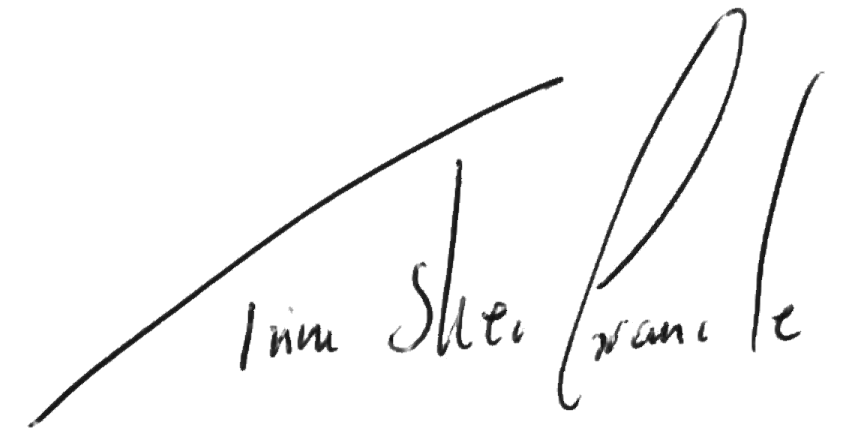 Trine Skei GrandeKurset hadde       timer.     , 25. april 2016     
Kursholder